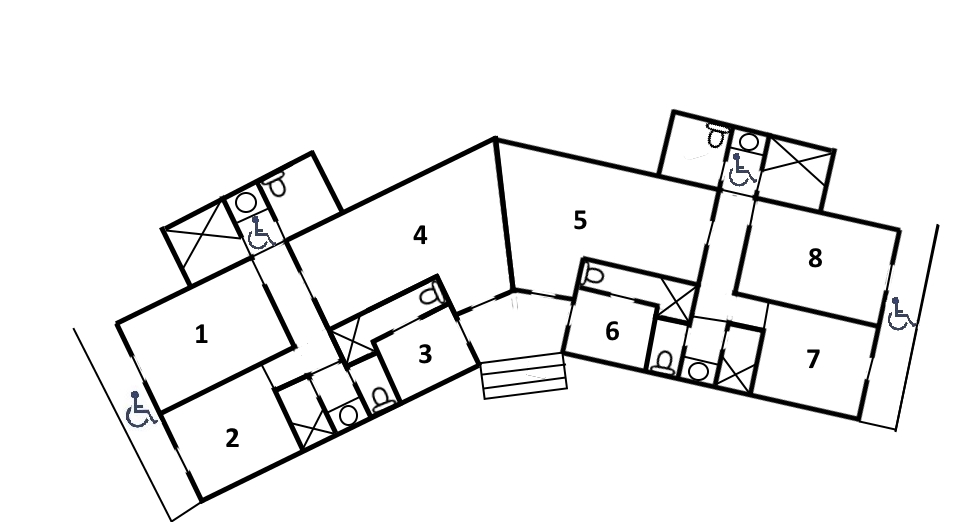 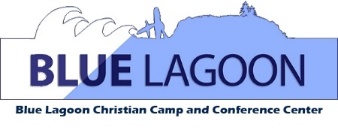 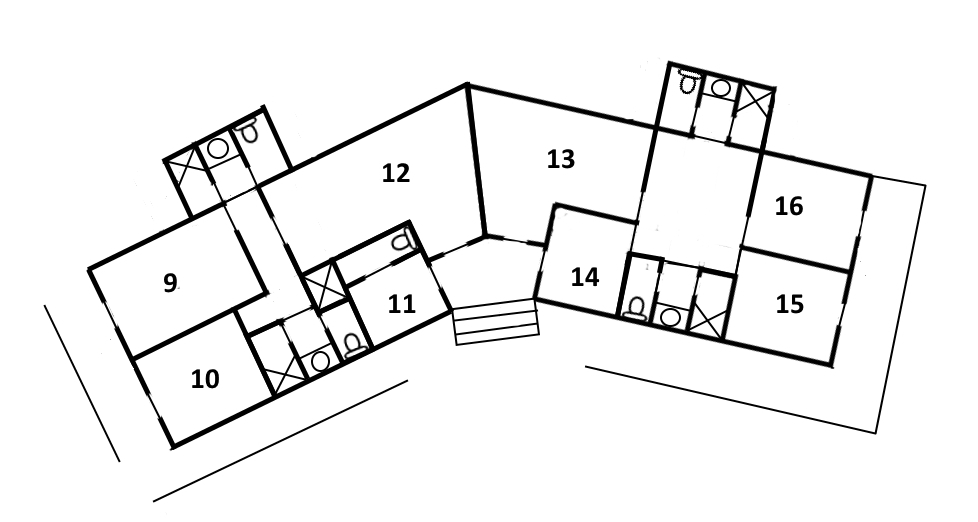 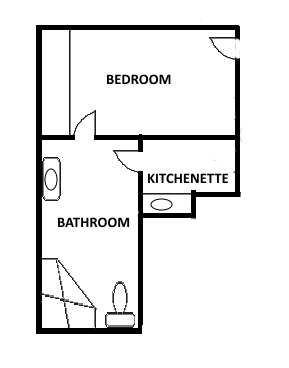 TIGER HEAD BLOCKRoom 1                                                    6 bedsRoom 8                                                              6 bedsRoom 2                                                    4 bedsRoom 7                                                              4 bedsRoom 3                                                    2 bedsRoom 6                                                              2 bedsRoom 4                                                  10 bedsRoom 5                                                            10 bedsRED OCHRE BLOCKRoom 9                                                    6 bedsRoom 16                                                            4 bedsRoom 10                                                  4 bedsRoom 15                                                            4 bedsRoom 11                                                  2 bedsRoom 14                                                            2 bedsRoom 12                                               10 bedsRoom 13                                                          8 bedsAPARTMENT                                   **Available subject to Approval**Sleeps a maximum of 10(incurs an additional fee)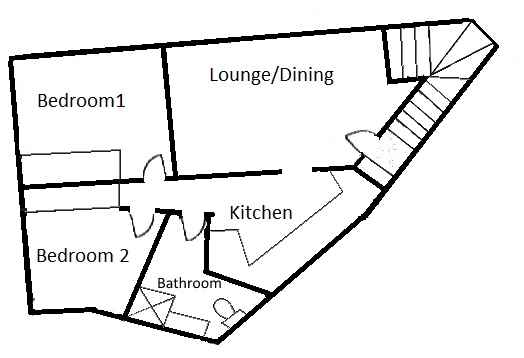 OFFICE QUARTERSSleeps a maximum of 2